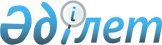 О внесении изменений в решение Шардаринского районного маслихата от 25 декабря 2023 года № 16-82-VIII "О бюджете города, сельских округов на 2024-2026 годы"Решение Шардаринского районного маслихата Туркестанской области от 25 января 2024 года № 19-90-VIII
      Шардаринский районной маслихат РЕШИЛ:
      1. Внести следующие изменения в решение Шардаринского районного маслихата "О бюджете города, сельских округов на 2024-2026 годы" от 25 декабря 2023 года № 16-82-VІІІ:
      пункт 1 изложить в новой редакции:
       "1. Утвердить бюджет города Шардара на 2024-2026 годы согласно приложениям 1, 2 и 3 соответственно, в том числе на 2024 год в следующих объемах:
      1) доходы – 692 656 тысяч тенге: 
      налоговые поступления – 333 381 тысяч тенге; 
      неналоговые поступления – 633 тысяч тенге;
      поступления от продажи основного капитала – 0; 
      поступления трансфертов – 358 642 тысяч тенге; 
      2) затраты – 692 656 тысяч тенге; 
      3) чистое бюджетное кредитование – 0: 
      бюджетные кредиты – 0;
      погашение бюджетных кредитов – 0;
      4) сальдо по операциям с финансовыми активами – 0:
      приобретение финансовых активов – 0;
      поступления от продажи финансовых активов государства – 0;
      5) дефицит (профицит) бюджета – 0; 
      6) финансирование дефицита (использование профицита) бюджета – 0:
      поступление займов – 0;
      погашение займов – 0; 
      используемые остатки бюджетных средств – 0. 
      пункт 2 изложить в новой редакции:
      2. Утвердить бюджет сельского округа им К.Турысбекова на 2024-2026 годы согласно приложениям 4, 5, 6 соответственно, в том числе на 2024 год в следующих объемах:
      1) доходы – 96 777 тысяч тенге: 
      налоговые поступления – 25 965 тысяч тенге; 
      неналоговые поступления – 260 тысяч тенге;
      поступления от продажи основного капитала – 0; 
      поступления трансфертов – 70 552 тысяч тенге; 
      2) затраты – 96 777 тысяч тенге; 
      3) чистое бюджетное кредитование – 0: 
      бюджетные кредиты – 0; 
      погашение бюджетных кредитов – 0;
      4) сальдо по операциям с финансовыми активами – 0:
      приобретение финансовых активов – 0;
      поступления от продажи финансовых активов государства – 0;
      5) дефицит (профицит) бюджета – 0; 
      6) финансирование дефицита (использование профицита) бюджета – 0:
      поступление займов – 0;
      погашение займов – 0; 
      используемые остатки бюджетных средств – 0.
      пункт 3 изложить в новой редакции:
      3. Утвердить бюджет сельского округа Коксу на 2024-2026 годы согласно приложениям 7, 8, 9 соответственно, в том числе на 2024 год в следующих объемах:
      1)доходы – 101 085 тысяч тенге: 
      налоговые поступления – 30 528 тысяч тенге; 
      неналоговые поступления – 180 тысяч тенге;
      поступления от продажи основного капитала – 0; 
      поступления трансфертов – 70 377 тысяч тенге; 
      2) затраты – 101 085 тысяч тенге;
      3) чистое бюджетное кредитование – 0: 
      бюджетные кредиты – 0; 
      погашение бюджетных кредитов – 0;
      4) сальдо по операциям с финансовыми активами – 0:
      приобретение финансовых активов – 0;
      поступления от продажи финансовых активов государства – 0;
      5) дефицит (профицит) бюджета – 0; 
      6) финансирование дефицита (использование профицита) бюджета – 0:
      поступление займов – 0;
      погашение займов – 0; 
      используемые остатки бюджетных средств – 0. 
      пункт 4 изложить в новой редакции:
      4. Утвердить бюджет сельского округа Узын ата на 2024-2026 годы согласно приложениям 10, 11, 12 соответственно, в том числе на 2024 год в следующих объемах:
      1) доходы – 97 547 тысяч тенге: 
      налоговые поступления – 25 944 тысяч тенге; 
      неналоговые поступления – 0;
      поступления от продажи основного капитала – 0; 
      поступления трансфертов – 71 603 тысяч тенге; 
      2) затраты – 97 547 тысяч тенге; 
      3) чистое бюджетное кредитование – 0: 
      бюджетные кредиты – 0; 
      погашение бюджетных кредитов – 0;
      4) сальдо по операциям с финансовыми активами – 0:
      приобретение финансовых активов – 0;
      поступления от продажи финансовых активов государства – 0;
      5) дефицит (профицит) бюджета – 0; 
      6) финансирование дефицита (использование профицита) бюджета – 0:
      поступление займов – 0;
      погашение займов – 0; 
      используемые остатки бюджетных средств – 0.
      пункт 5 изложить в новой редакции:
      5. Утвердить бюджет сельского округа им. Алатау батыра на 2024-2026 годы согласно приложениям 13, 14, 15 соответственно, в том числе на 2024 год в следующих объемах:
      1) доходы – 99 402 тысяч тенге: 
      налоговые поступления – 55 101 тысяч тенге; 
      неналоговые поступления –0;
      поступления от продажи основного капитала – 0; 
      поступления трансфертов – 44 301 тысяч тенге; 
      2) затраты – 99 402 тысяч тенге; 
      3) чистое бюджетное кредитование – 0: 
      бюджетные кредиты – 0; 
      погашение бюджетных кредитов – 0;
      4) сальдо по операциям с финансовыми активами – 0:
      приобретение финансовых активов – 0;
      поступления от продажи финансовых активов государства – 0;
      5) дефицит (профицит) бюджета – 0; 
      6) финансирование дефицита (использование профицита) бюджета – 0:
      поступление займов – 0;
      погашение займов – 0; 
      используемые остатки бюджетных средств – 0.
      пункт 6 изложить в новой редакции:
      6. Утвердить бюджет сельского округа Кызылкум на 2024-2026 годы согласно приложениям 16, 17, 18 соответственно, в том числе на 2024 год в следующих объемах:
      1) доходы – 80 379 тысяч тенге: 
      налоговые поступления – 15 511 тысяч тенге; 
      неналоговые поступления –120 тысяч тенге;
      поступления от продажи основного капитала – 0; 
      поступления трансфертов – 64 748 тысяч тенге; 
      2) затраты – 80 379 тысяч тенге; 
      3) чистое бюджетное кредитование – 0: 
      бюджетные кредиты – 0; 
      погашение бюджетных кредитов – 0;
      4) сальдо по операциям с финансовыми активами – 0:
      приобретение финансовых активов – 0;
      поступления от продажи финансовых активов государства – 0;
      5) дефицит (профицит) бюджета – 0; 
      6) финансирование дефицита (использование профицита) бюджета – 0:
      поступление займов – 0;
      погашение займов – 0; 
      используемые остатки бюджетных средств – 0.
      пункт 7 изложить в новой редакции:
      7. Утвердить бюджет сельского округа Суткент на 2024-2026 годы согласно приложениям 19, 20, 21 соответственно, в том числе на 2024 год в следующих объемах:
      1) доходы – 116 460 тысяч тенге: 
      налоговые поступления – 10 558 тысяч тенге; 
      неналоговые поступления – 120 тысяч тенге;
      поступления от продажи основного капитала – 0; 
      поступления трансфертов – 105 782 тысяч тенге; 
      2) затраты – 116 460 тысяч тенге; 
      3) чистое бюджетное кредитование – 0: 
      бюджетные кредиты – 0; 
      погашение бюджетных кредитов – 0;
      4) сальдо по операциям с финансовыми активами – 0:
      приобретение финансовых активов – 0;
      поступления от продажи финансовых активов государства – 0;
      5) дефицит (профицит) бюджета – 0; 
      6) финансирование дефицита (использование профицита) бюджета – 0:
      поступление займов – 0;
      погашение займов – 0; 
      используемые остатки бюджетных средств – 0.
      пункт 8 изложить в новой редакции:
      8. Утвердить бюджет сельского округа Акшенгелди на 2024-2026 годы согласно приложениям 22, 23, 24 соответственно, в том числе на 2024 год в следующих объемах:
      1) доходы – 79 241 тысяч тенге: 
      налоговые поступления – 15 995 тысяч тенге; 
      неналоговые поступления – 120 тысяч тенге;
      поступления от продажи основного капитала – 0; 
      поступления трансфертов – 63 126 тысяч тенге; 
      2) затраты – 79 241 тысяч тенге; 
      3) чистое бюджетное кредитование – 0: 
      бюджетные кредиты – 0; 
      погашение бюджетных кредитов – 0;
      4) сальдо по операциям с финансовыми активами – 0:
      приобретение финансовых активов – 0;
      поступления от продажи финансовых активов государства – 0;
      5) дефицит (профицит) бюджета – 0; 
      6) финансирование дефицита (использование профицита) бюджета – 0:
      поступление займов – 0;
      погашение займов – 0; 
      используемые остатки бюджетных средств – 0.
      пункт 9 изложить в новой редакции:
      9. Утвердить бюджет сельского округа Достык на 2024-2026 годы согласно приложениям 25, 26, 27 соответственно, в том числе на 2024 год в следующих объемах:
      1) доходы – 100 990 тысяч тенге: 
      налоговые поступления – 10 166 тысяч тенге; 
      неналоговые поступления – 98 тысяч тенге;
      поступления от продажи основного капитала – 0; 
      поступления трансфертов – 90 726 тысяч тенге;
      2) затраты – 100 990 тысяч тенге; 
      3) чистое бюджетное кредитование – 0: 
      бюджетные кредиты – 0; 
      погашение бюджетных кредитов – 0;
      4) сальдо по операциям с финансовыми активами – 0:
      приобретение финансовых активов – 0;
      поступления от продажи финансовых активов государства – 0;
      5) дефицит (профицит) бюджета – 0; 
      6) финансирование дефицита (использование профицита) бюджета – 0:
      поступление займов – 0;
      погашение займов – 0; 
      используемые остатки бюджетных средств – 0.
      пункт 10 изложить в новой редакции:
      10. Утвердить бюджет сельского округа Жаушыкум на 2024-2026 годы согласно приложениям 28, 29, 30 соответственно, в том числе на 2024 год в следующих объемах:
      1) доходы – 115 776 тысяч тенге: 
      налоговые поступления – 13 658 тысяч тенге; 
      неналоговые поступления – 190 тысяч тенге;
      поступления от продажи основного капитала – 0; 
      поступления трансфертов – 101 928 тысяч тенге; 
      2) затраты – 115 776 тысяч тенге; 
      3) чистое бюджетное кредитование – 0: 
      бюджетные кредиты – 0; 
      погашение бюджетных кредитов – 0;
      4) сальдо по операциям с финансовыми активами – 0:
      приобретение финансовых активов – 0;
      поступления от продажи финансовых активов государства – 0;
      5) дефицит (профицит) бюджета – 0; 
      6) финансирование дефицита (использование профицита) бюджета – 0:
      поступление займов – 0;
      погашение займов – 0; 
      используемые остатки бюджетных средств – 0.
      пункт 11 изложить в новой редакции:
      11. Утвердить бюджет сельского округа Коссейт на 2024-2026 годы согласно приложениям 31, 32, 33 соответственно, в том числе на 2024 год в следующих объемах:
      1) доходы – 111 634 тысяч тенге: 
      налоговые поступления – 21 091 тысяч тенге; 
      неналоговые поступления – 0;
      поступления от продажи основного капитала – 0; 
      поступления трансфертов – 90 543 тысяч тенге; 
      2) затраты – 111 634 тысяч тенге; 
      3) чистое бюджетное кредитование – 0: 
      бюджетные кредиты – 0; 
      погашение бюджетных кредитов – 0;
      4) сальдо по операциям с финансовыми активами – 0:
      приобретение финансовых активов – 0;
      поступления от продажи финансовых активов государства – 0;
      5) дефицит (профицит) бюджета – 0; 
      6) финансирование дефицита (использование профицита) бюджета – 0:
      поступление займов – 0;
      погашение займов – 0; 
      используемые остатки бюджетных средств – 0.". 
      Приложения 1, 4, 7, 10, 13, 16, 19, 22, 25, 28 и 31 к указанному решению изложить в новой редакции согласно приложениям 1, 2, 3, 4, 5, 6, 7, 8, 9, 10 и 11 к настоящему решению.
      2. Настоящее решение вводится в действие с 1 января 2024 года. Бюджет города Шардара на 2024 год Бюджет сельского округа им К.Турысбекова на 2024 год Бюджет сельского округа Коксу на 2024 год Бюджет сельского округа Узын-ата на 2024 год Бюджет сельского округа Алатау батыр на 2024 год Бюджет сельского округа Кызылкум на 2024 год Бюджет сельского округа Суткент на 2024 год Бюджет сельского округа Акшенгелди на 2024 год Бюджет сельского округа Достык на 2024 год Бюджет сельского округа Жаушыкум на 2024 год Бюджет сельского округа Коссейт на 2024 год
					© 2012. РГП на ПХВ «Институт законодательства и правовой информации Республики Казахстан» Министерства юстиции Республики Казахстан
				
      Председатель районного маслихата

Б.Муталиев
Приложение 1 к решению
маслихата Шардаринского района
от 25 января 2024 года № 19-90-VIIIПриложение 1 к решению
маслихата Шардаринского района
от 25 декабря 2023 года № 16-82-VIII
Категория
Категория
Категория
Категория
Наименование 
Сумма, тысяч тенге
Класс
Класс
Класс
Наименование 
Сумма, тысяч тенге
Подкласс
Подкласс
Наименование 
Сумма, тысяч тенге
1
1
1
1
2
3
1.Доходы
692 656
1
Налоговые поступления
333 381
01
Подоходный налог
194 586
2
Индивидуальный подоходный налог
194 586
04
Hалоги на собственность
133 971
1
Hалоги на имущество
2 195
3
Земельный налог
7 386
4
Hалог на транспортные средства
124 164
5
Единый земельный налог
226
05
Внутренние налоги на товары, работы и услуги
4 824
3
Поступления за использование природных и других ресурсов
4 396
4
Сборы за ведение предпринимательской и профессиональной деятельности
428
2
Неналоговые поступления
633
01
Доходы от государственной собственности
633
5
Доходы от аренды имущества, находящегося в государственной собственности
633
4
Поступления трансфертов
358 642
02
Трансферты из вышестоящих органов государственного управления
358 642
3
Трансферты из районного (города областного значения) бюджета
358 642
2.Затраты
692 656
01
Государственные услуги общего характера
212 385
124
Аппарат акима города районного значения, села, поселка, сельского округа
212 385
001
Услуги по обеспечению деятельности акима города районного значения, села, поселка, сельского округа
210 385
022
Капитальные расходы государственного органа
2 000
07
Жилищно-коммунальное хозяйство
480 271
124
Аппарат акима города районного значения, села, поселка, сельского округа
480 271
008
Освещение улиц в населенных пунктах
72 652
009
Обеспечение санитарии населенных пунктов
41 500
010
Содержание мест захоронений и погребение безродных
345
011
Благоустройство и озеленение населенных пунктов
365 774
3. Чистое бюджетное кредитование
0
Бюджетные кредиты
0
Погашение бюджетных кредитов
0
4. Сальдо по операциям с финансовыми активами
0
Приобретение финансовых активов
0
Поступления от продажи финансовых активов государства
0
5. Дефицит (профицит) бюджета
0
6. Финансирование дефицита (использование профицита) бюджета
0
Поступление займов
0
Погашение займов
0
Используемые остатки бюджетных средств
0Приложение 2 к решению
маслихата Шардаринского района
района от 25 января 2024 года № 19-90-VIIIПриложение 4 к решению
маслихата Шардаринского района
района от 25 декабря
2023 года № 16-82-VIII
Категория
Категория
Категория
Категория
Наименование 
Сумма, тысяч тенге
Класс
Класс
Класс
Наименование 
Сумма, тысяч тенге
Подкласс
Подкласс
Наименование 
Сумма, тысяч тенге
1
1
1
1
2
3
1.Доходы
96 777
1
Налоговые поступления
25 965
01
Подоходный налог
10 817
2
Индивидуальный подоходный налог
10 817
04
Hалоги на собственность
14 418
1
Hалоги на имущество
280
3
Земельный налог
312
4
Hалог на транспортные средства
12 760
5
Единый земельный налог
1 066
05
Внутренние налоги на товары, работы и услуги
730
3
Поступления за использование природных и других ресурсов
730
2
Неналоговые поступления
260
01
Доходы от государственной собственности
260
5
Доходы от аренды имущества, находящегося в государственной собственности
260
4
Поступления трансфертов
70 552
02
Трансферты из вышестоящих органов государственного управления
70 552
3
Трансферты из районного (города областного значения) бюджета
70 552
2.Затраты
96 777
01
Государственные услуги общего характера
68 810
124
Аппарат акима города районного значения, села, поселка, сельского округа
68 810
001
Услуги по обеспечению деятельности акима города районного значения, села, поселка, сельского округа
67 810
022
Капитальные расходы государственного органа
1 000
07
Жилищно-коммунальное хозяйство
14 767
124
Аппарат акима города районного значения, села, поселка, сельского округа
14 767
008
Освещение улиц в населенных пунктах
3 300
009
Обеспечение санитарии населенных пунктов
1 200
011
Благоустройство и озеленение населенных пунктов
10 267
12
Транспорт и коммуникации
13 200
124
Аппарат акима города районного значения, села, поселка, сельского округа
13 200
045
Капитальный и средний ремонт автомобильных дорог в городах районного значения, селах, поселках, сельских округах
13 200
3. Чистое бюджетное кредитование
0
Бюджетные кредиты
0
Погашение бюджетных кредитов
0
4. Сальдо по операциям с финансовыми активами
0
Приобретение финансовых активов
0
Поступления от продажи финансовых активов государства
0
5. Дефицит (профицит) бюджета
0
6. Финансирование дефицита (использование профицита) бюджета
0
Поступление займов
0
Погашение займов
0
Используемые остатки бюджетных средств
0Приложение 3 к решению
маслихата Шардаринского
района от 25 января
2024 года № 19-90-VIIIПриложение 7 к решению
маслихата Шардаринского района
района от 25 декабря
2023 года № 16-82-VIII
Категория
Категория
Категория
Категория
Наименование 
Сумма, тысяч тенге
Класс
Класс
Класс
Наименование 
Сумма, тысяч тенге
Подкласс
Подкласс
Наименование 
Сумма, тысяч тенге
1
1
1
1
2
3
1.Доходы
101 085
1
Налоговые поступления
30 528
01
Подоходный налог
12 081
2
Индивидуальный подоходный налог
12 081
04
Hалоги на собственность
18 253
1
Hалоги на имущество
150
3
Земельный налог
150
4
Hалог на транспортные средства
14 508
5
Единый земельный налог
3 445
05
Внутренние налоги на товары, работы и услуги
194
3
Поступления за использование природных и других ресурсов
194
2
Неналоговые поступления
180
01
Доходы от государственной собственности
180
5
Доходы от аренды имущества, находящегося в государственной собственности
180
4
Поступления трансфертов
70 377
02
Трансферты из вышестоящих органов государственного управления
70 377
3
Трансферты из районного (города областного значения) бюджета
70 377
2.Затраты
101 085
01
Государственные услуги общего характера
81 245
124
Аппарат акима города районного значения, села, поселка, сельского округа
81 245
001
Услуги по обеспечению деятельности акима города районного значения, села, поселка, сельского округа
80 245
022
Капитальные расходы государственного органа
1 000
07
Жилищно-коммунальное хозяйство
19 840
124
Аппарат акима города районного значения, села, поселка, сельского округа
19 840
008
Освещение улиц в населенных пунктах
12 800
009
Обеспечение санитарии населенных пунктов
2 040
011
Благоустройство и озеленение населенных пунктов
5 000
3. Чистое бюджетное кредитование
0
Бюджетные кредиты
0
Погашение бюджетных кредитов
0
4. Сальдо по операциям с финансовыми активами
0
Приобретение финансовых активов
0
Поступления от продажи финансовых активов государства
0
5. Дефицит (профицит) бюджета
0
6. Финансирование дефицита (использование профицита) бюджета
0
Поступление займов
0
Погашение займов
0
Используемые остатки бюджетных средств
0Приложение 4 к решению
маслихата Шардаринского района
района от 25 января
2024 года № 19-90-VIIIПриложение 10 к решению
маслихата Шардаринского района
района от 25 декабря
2023 года № 16-82-VIII
Категория
Категория
Категория
Категория
Наименование 
Сумма, тысяч тенге
Класс
Класс
Класс
Наименование 
Сумма, тысяч тенге
Подкласс
Подкласс
Наименование 
Сумма, тысяч тенге
1
1
1
1
2
3
1.Доходы
97 547
1
Налоговые поступления
25 944
01
Подоходный налог
5 364
2
Индивидуальный подоходный налог
5 364
04
Hалоги на собственность
20 103
1
Hалоги на имущество
195
3
Земельный налог
150
4
Hалог на транспортные средства
6 992
5
Единый земельный налог
12 766
05
Внутренние налоги на товары, работы и услуги
477
3
Поступления за использование природных и других ресурсов
477
4
Поступления трансфертов
71 603
02
Трансферты из вышестоящих органов государственного управления
71 603
3
Трансферты из районного (города областного значения) бюджета
71 603
2.Затраты
97 547
01
Государственные услуги общего характера
58 389
124
Аппарат акима города районного значения, села, поселка, сельского округа
58 389
001
Услуги по обеспечению деятельности акима города районного значения, села, поселка, сельского округа
50 389
022
Капитальные расходы государственного органа
8 000
07
Жилищно-коммунальное хозяйство
39 158
124
Аппарат акима города районного значения, села, поселка, сельского округа
39 158
008
Освещение улиц в населенных пунктах
973
009
Обеспечение санитарии населенных пунктов
900
011
Благоустройство и озеленение населенных пунктов
37 285
3. Чистое бюджетное кредитование
0
Бюджетные кредиты
0
Погашение бюджетных кредитов
0
4. Сальдо по операциям с финансовыми активами
0
Приобретение финансовых активов
0
Поступления от продажи финансовых активов государства
0
5. Дефицит (профицит) бюджета
0
6. Финансирование дефицита (использование профицита) бюджета
0
Поступление займов
0
Погашение займов
0
Используемые остатки бюджетных средств
0Приложение 5 к решению
маслихата Шардаринского района
района от 25 января
2024 года № 19-90-VIIIПриложение 13 к решению
маслихата Шардаринского района
района от 25 декабря
2023 года № 16-82-VIII
Категория
Категория
Категория
Категория
Наименование 
Сумма, тысяч тенге
Класс
Класс
Класс
Наименование 
Сумма, тысяч тенге
Подкласс
Подкласс
Наименование 
Сумма, тысяч тенге
1
1
1
1
2
3
1.Доходы
99 402
1
Налоговые поступления
55 101
01
Подоходный налог
16 447
2
Индивидуальный подоходный налог
16 447
04
Hалоги на собственность
38 641
1
Hалоги на имущество
640
3
Земельный налог
200
4
Hалог на транспортные средства
18 211
5
Единый земельный налог
19 590
05
Внутренние налоги на товары, работы и услуги
13
3
Поступления за использование природных и других ресурсов
13
4
Поступления трансфертов
44 301
02
Трансферты из вышестоящих органов государственного управления
44 301
3
Трансферты из районного (города областного значения) бюджета
44 301
2.Затраты
99 402
01
Государственные услуги общего характера
62 120
124
Аппарат акима города районного значения, села, поселка, сельского округа
62 120
001
Услуги по обеспечению деятельности акима города районного значения, села, поселка, сельского округа
61 620
022
Капитальные расходы государственного органа
500
07
Жилищно-коммунальное хозяйство
37 282
124
Аппарат акима города районного значения, села, поселка, сельского округа
37 282
008
Освещение улиц в населенных пунктах
7 120
009
Обеспечение санитарии населенных пунктов
1 200
011
Благоустройство и озеленение населенных пунктов
28 962
3. Чистое бюджетное кредитование
0
Бюджетные кредиты
0
Погашение бюджетных кредитов
0
4. Сальдо по операциям с финансовыми активами
0
Приобретение финансовых активов
0
Поступления от продажи финансовых активов государства
0
5. Дефицит (профицит) бюджета
0
6. Финансирование дефицита (использование профицита) бюджета
0
Поступление займов
0
Погашение займов
0
Используемые остатки бюджетных средств
0Приложение 6 к решению
маслихата Шардаринского района
района от 25 января
2024 года № 19-90-VIIIПриложение 16 к решению
маслихата Шардаринского района
района от 25 декабря
2023 года № 16-82-VIII
Категория
Категория
Категория
Категория
Наименование 
Сумма, тысяч тенге
Класс
Класс
Класс
Наименование 
Сумма, тысяч тенге
Подкласс
Подкласс
Наименование 
Сумма, тысяч тенге
1
1
1
1
2
3
1.Доходы
80 379
1
Налоговые поступления
15 511
01
Подоходный налог
8 049
2
Индивидуальный подоходный налог
8 049
04
Hалоги на собственность
7 280
1
Hалоги на имущество
155
3
Земельный налог
93
4
Hалог на транспортные средства
4 438
5
Единый земельный налог
2 594
05
Внутренние налоги на товары, работы и услуги
182
3
Поступления за использование природных и других ресурсов
182
2
Неналоговые поступления
120
01
Доходы от государственной собственности
120
5
Доходы от аренды имущества, находящегося в государственной собственности
120
4
Поступления трансфертов
64 748
02
Трансферты из вышестоящих органов государственного управления
64 748
3
Трансферты из районного (города областного значения) бюджета
64 748
2.Затраты
80 379
01
Государственные услуги общего характера
57 231
124
Аппарат акима города районного значения, села, поселка, сельского округа
57 231
001
Услуги по обеспечению деятельности акима города районного значения, села, поселка, сельского округа
56 731
022
Капитальные расходы государственного органа
500
07
Жилищно-коммунальное хозяйство
13 048
124
Аппарат акима города районного значения, села, поселка, сельского округа
13 048
008
Освещение улиц в населенных пунктах
2 223
009
Обеспечение санитарии населенных пунктов
900
011
Благоустройство и озеленение населенных пунктов
9 925
12
Транспорт и коммуникации
1 089
124
Аппарат акима города районного значения, села, поселка, сельского округа
1 089
013
Обеспечение функционирования автомобильных дорог в городах районного значения, селах, поселках, сельских округах
1 089
13
Прочие
9 011
124
Аппарат акима города районного значения, села, поселка, сельского округа
9 011
040
Реализация мероприятий для решения вопросов обустройства населенных пунктов в реализацию мер по содействию экономическому развитию регионов в рамках Государственной программы развития регионов до 2025 года
9 011
3. Чистое бюджетное кредитование
0
Бюджетные кредиты
0
Погашение бюджетных кредитов
0
4. Сальдо по операциям с финансовыми активами
0
Приобретение финансовых активов
0
Поступления от продажи финансовых активов государства
0
5. Дефицит (профицит) бюджета
0
6. Финансирование дефицита (использование профицита) бюджета
0
Поступление займов
0
Погашение займов
0
Используемые остатки бюджетных средств
0Приложение 7 к решению
маслихата Шардаринского района
района от 25 января
2024 года № 19-90-VIIIПриложение 19 к решению
маслихата Шардаринского района
района от 25 декабря
2023 года № 16-82-VIII
Категория
Категория
Категория
Категория
Наименование 
Сумма, тысяч тенге
Класс
Класс
Класс
Наименование 
Сумма, тысяч тенге
Подкласс
Подкласс
Наименование 
Сумма, тысяч тенге
1
1
1
1
2
3
1.Доходы
116 460
1
Налоговые поступления
10 558
01
Подоходный налог
2 263
2
Индивидуальный подоходный налог
2 263
04
Hалоги на собственность
8 244
1
Hалоги на имущество
107
3
Земельный налог
30
4
Hалог на транспортные средства
6 363
5
Единый земельный налог
1 744
05
Внутренние налоги на товары, работы и услуги
51
3
Поступления за использование природных и других ресурсов
51
2
Неналоговые поступления
120
01
Доходы от государственной собственности
120
5
Доходы от аренды имущества, находящегося в государственной собственности
120
4
Поступления трансфертов
105 782
02
Трансферты из вышестоящих органов государственного управления
105 782
3
Трансферты из районного (города областного значения) бюджета
105 782
2.Затраты
116 460
01
Государственные услуги общего характера
74 927
124
Аппарат акима города районного значения, села, поселка, сельского округа
74 927
001
Услуги по обеспечению деятельности акима города районного значения, села, поселка, сельского округа
74 427
022
Капитальные расходы государственного органа
500
07
Жилищно-коммунальное хозяйство
34 853
124
Аппарат акима города районного значения, села, поселка, сельского округа
34 853
008
Освещение улиц в населенных пунктах
2 492
009
Обеспечение санитарии населенных пунктов
900
011
Благоустройство и озеленение населенных пунктов
31 461
12
Транспорт и коммуникации
6 680
124
Аппарат акима города районного значения, села, поселка, сельского округа
6 680
045
Капитальный и средний ремонт автомобильных дорог в городах районного значения, селах, поселках, сельских округах
6 680
3. Чистое бюджетное кредитование
0
Бюджетные кредиты
0
Погашение бюджетных кредитов
0
4. Сальдо по операциям с финансовыми активами
0
Приобретение финансовых активов
0
Поступления от продажи финансовых активов государства
0
5. Дефицит (профицит) бюджета
0
6. Финансирование дефицита (использование профицита) бюджета
0
Поступление займов
0
Погашение займов
0
Используемые остатки бюджетных средств
0Приложение 8 к решению
маслихата Шардаринского района
района от 25 января
2024 года № 19-90-VIIIПриложение 22 к решению
маслихата Шардаринского района
района от 25 декабря
2023 года № 16-82-VIII
Категория
Категория
Категория
Категория
Наименование 
Сумма, тысяч тенге
Класс
Класс
Класс
Наименование 
Сумма, тысяч тенге
Подкласс
Подкласс
Наименование 
Сумма, тысяч тенге
1
1
1
1
2
3
1.Доходы
79 241
1
Налоговые поступления
15 995
01
Подоходный налог
2 834
2
Индивидуальный подоходный налог
2 834
04
Hалоги на собственность
12 866
1
Hалоги на имущество
200
3
Земельный налог
46
4
Hалог на транспортные средства
6 861
5
Единый земельный налог
5 759
05
Внутренние налоги на товары, работы и услуги
295
3
Поступления за использование природных и других ресурсов
295
2
Неналоговые поступления
120
01
Доходы от государственной собственности
120
5
Доходы от аренды имущества, находящегося в государственной собственности
120
4
Поступления трансфертов
63 126
02
Трансферты из вышестоящих органов государственного управления
63 126
3
Трансферты из районного (города областного значения) бюджета
63 126
2.Затраты
79 241
01
Государственные услуги общего характера
55 350
124
Аппарат акима города районного значения, села, поселка, сельского округа
55 350
001
Услуги по обеспечению деятельности акима города районного значения, села, поселка, сельского округа
54 850
022
Капитальные расходы государственного органа
500
07
Жилищно-коммунальное хозяйство
14 067
124
Аппарат акима города районного значения, села, поселка, сельского округа
14 067
008
Освещение улиц в населенных пунктах
13 167
009
Обеспечение санитарии населенных пунктов
900
12
Транспорт и коммуникации
9 824
124
Аппарат акима города районного значения, села, поселка, сельского округа
9 824
045
Капитальный и средний ремонт автомобильных дорог в городах районного значения, селах, поселках, сельских округах
9 824
3. Чистое бюджетное кредитование
0
Бюджетные кредиты
0
Погашение бюджетных кредитов
0
4. Сальдо по операциям с финансовыми активами
0
Приобретение финансовых активов
0
Поступления от продажи финансовых активов государства
0
5. Дефицит (профицит) бюджета
0
6. Финансирование дефицита (использование профицита) бюджета
0
Поступление займов
0
Погашение займов
0
Используемые остатки бюджетных средств
0Приложение 9 к решению
маслихата Шардаринского района
района от 25 января
2024 года № 19-90-VIIIПриложение 25 к решению
маслихата Шардаринского района
района от 25 декабря
2023 года № 16-82-VIII
Категория
Категория
Категория
Категория
Наименование 
Сумма, тысяч тенге
Класс
Класс
Класс
Наименование 
Сумма, тысяч тенге
Подкласс
Подкласс
Наименование 
Сумма, тысяч тенге
1
1
1
1
2
3
1.Доходы
100 990
1
Налоговые поступления
10 166
01
Подоходный налог
2 262
2
Индивидуальный подоходный налог
2 262
04
Hалоги на собственность
7 853
1
Hалоги на имущество
180
3
Земельный налог
237
4
Hалог на транспортные средства
5 692
5
Единый земельный налог
1 744
05
Внутренние налоги на товары, работы и услуги
51
3
Поступления за использование природных и других ресурсов
51
2
Неналоговые поступления
98
01
Доходы от государственной собственности
98
5
Доходы от аренды имущества, находящегося в государственной собственности
98
4
Поступления трансфертов
90 726
02
Трансферты из вышестоящих органов государственного управления
90 726
3
Трансферты из районного (города областного значения) бюджета
90 726
2.Затраты
100 990
01
Государственные услуги общего характера
55 090
124
Аппарат акима города районного значения, села, поселка, сельского округа
55 090
001
Услуги по обеспечению деятельности акима города районного значения, села, поселка, сельского округа
54 590
022
Капитальные расходы государственного органа
500
07
Жилищно-коммунальное хозяйство
45 900
124
Аппарат акима города районного значения, села, поселка, сельского округа
45 900
008
Освещение улиц в населенных пунктах
500
009
Обеспечение санитарии населенных пунктов
900
011
Благоустройство и озеленение населенных пунктов
44 500
3. Чистое бюджетное кредитование
0
Бюджетные кредиты
0
Погашение бюджетных кредитов
0
4. Сальдо по операциям с финансовыми активами
0
Приобретение финансовых активов
0
Поступления от продажи финансовых активов государства
0
5. Дефицит (профицит) бюджета
0
6. Финансирование дефицита (использование профицита) бюджета
0
Поступление займов
0
Погашение займов
0
Используемые остатки бюджетных средств
0Приложение 10 к решению
маслихата Шардаринского района
района от 25 января
2024 года № 19-90-VIIIПриложение 28 к решению
маслихата Шардаринского района
района от 25 декабря
2023 года № 16-82-VIII
Категория
Категория
Категория
Категория
Наименование 
Сумма, тысяч тенге
Класс
Класс
Класс
Наименование 
Сумма, тысяч тенге
Подкласс
Подкласс
Наименование 
Сумма, тысяч тенге
1
1
1
1
2
3
1.Доходы
115 776
1
Налоговые поступления
13 658
01
Подоходный налог
4 085
2
Индивидуальный подоходный налог
4 085
04
Hалоги на собственность
9 290
1
Hалоги на имущество
260
3
Земельный налог
100
4
Hалог на транспортные средства
8 585
5
Единый земельный налог
345
05
Внутренние налоги на товары, работы и услуги
283
3
Поступления за использование природных и других ресурсов
283
2
Неналоговые поступления
190
01
Доходы от государственной собственности
190
5
Доходы от аренды имущества, находящегося в государственной собственности
190
4
Поступления трансфертов
101 928
02
Трансферты из вышестоящих органов государственного управления
101 928
3
Трансферты из районного (города областного значения) бюджета
101 928
2.Затраты
115 776
01
Государственные услуги общего характера
56 180
124
Аппарат акима города районного значения, села, поселка, сельского округа
56 180
001
Услуги по обеспечению деятельности акима города районного значения, села, поселка, сельского округа
55 680
022
Капитальные расходы государственного органа
500
07
Жилищно-коммунальное хозяйство
55 317
124
Аппарат акима города районного значения, села, поселка, сельского округа
55 317
008
Освещение улиц в населенных пунктах
8 637
009
Обеспечение санитарии населенных пунктов
900
011
Благоустройство и озеленение населенных пунктов
45 780
12
Транспорт и коммуникации
4 279
124
Аппарат акима города районного значения, села, поселка, сельского округа
4 279
013
Обеспечение функционирования автомобильных дорог в городах районного значения, селах, поселках, сельских округах
4 279
3. Чистое бюджетное кредитование
0
Бюджетные кредиты
0
Погашение бюджетных кредитов
0
4. Сальдо по операциям с финансовыми активами
0
Приобретение финансовых активов
0
Поступления от продажи финансовых активов государства
0
5. Дефицит (профицит) бюджета
0
6. Финансирование дефицита (использование профицита) бюджета
0
Поступление займов
0
Погашение займов
0
Используемые остатки бюджетных средств
0Приложение 11 к решению
маслихата Шардаринского района
района от 25 января
2024 года № 19-90-VIIIПриложение 31 к решению
маслихата Шардаринского района
района от 25 декабря
2023 года № 16-82-VIII
Категория
Категория
Категория
Категория
Наименование 
Сумма, тысяч тенге
Класс
Класс
Класс
Наименование 
Сумма, тысяч тенге
Подкласс
Подкласс
Наименование 
Сумма, тысяч тенге
1
1
1
1
2
3
1.Доходы
111 634
1
Налоговые поступления
21 091
01
Подоходный налог
9 979
2
Индивидуальный подоходный налог
9 979
04
Hалоги на собственность
11 070
1
Hалоги на имущество
250
3
Земельный налог
238
4
Hалог на транспортные средства
8 795
5
Единый земельный налог
1 787
05
Внутренние налоги на товары, работы и услуги
42
3
Поступления за использование природных и других ресурсов
42
4
Поступления трансфертов
90 543
02
Трансферты из вышестоящих органов государственного управления
90 543
3
Трансферты из районного (города областного значения) бюджета
90 543
2.Затраты
111 634
01
Государственные услуги общего характера
62 655
124
Аппарат акима города районного значения, села, поселка, сельского округа
62 655
001
Услуги по обеспечению деятельности акима города районного значения, села, поселка, сельского округа
62 155
022
Капитальные расходы государственного органа
500
07
Жилищно-коммунальное хозяйство
48 979
124
Аппарат акима города районного значения, села, поселка, сельского округа
48 979
008
Освещение улиц в населенных пунктах
30 900
009
Обеспечение санитарии населенных пунктов
900
011
Благоустройство и озеленение населенных пунктов
17 179
3. Чистое бюджетное кредитование
0
Бюджетные кредиты
0
Погашение бюджетных кредитов
0
4. Сальдо по операциям с финансовыми активами
0
Приобретение финансовых активов
0
Поступления от продажи финансовых активов государства
0
5. Дефицит (профицит) бюджета
0
6. Финансирование дефицита (использование профицита) бюджета
0
Поступление займов
0
Погашение займов
0
Используемые остатки бюджетных средств
0